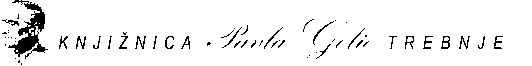 POTI DO KNJIGE, Galaksija Trebnje, 30. november 2011Program posvetovanja8.00-9.00Registracija9.00-9.15Pozdrav udeležencemTanja Cuder Udovič, direktorica Knjižnice Pavla Golie TrebnjeAlojzij Kastelic, župan Občine Trebnjemag. Tatjana Likar, Ministrstvo za kulturo9.15-10.00Dr. Martina Ozbič: Branje knjig: zgolj dekodiranje črk? Na kaj moramo biti pozorni, ko se srečujemo z osebami, ki potrebujejo posebne pristope dela(Pedagoška fakulteta Ljubljana, Oddelek za specialno in rehabilitacijsko pedagogiko)10.00-10.20Romana Bizjak: Berite z nami(Knjižnica Mileta Klopčiča Zagorje)10.20-10.40Barbara Hanuš: Kako v šolsko knjižnico privabiti priseljence-otroke in njihove starše(Šolska knjižnica OŠ Livada Ljubljana)10.40-11.00Odmor za kavo11.00-11.20Nina Schmidt: Spodbujanje branja pri slepih in slabovidnih(Zavod za slepo in slabovidno mladino)11.20-11.40Lilijana Pahor: Koraki do zaposlitve(Mestna knjižnica Ljubljana)11.40-12.00Petra Ovčar, Simona Lužar: Od zapora do knjižnice(Knjižnica Pavla Golie Trebnje)12.00-12.20Božena Kolman Finžgar, Silva Kos: Kdo je napravil Vidku srajčico(Knjižnica Antona Tomaža Linharta Radovljica)12.20-12.40Diskusija12.40-13.30Odmor za kosilo13.30-14.00Tatjana Lušina in Vesna Košir: Kronično bolan in dolgotrajno hospitaliziran otrok(Center za zdravljenje bolezni otrok)14.00-14.20Boris Zgonc: Pomen bibliobusnega obiskovanja edinega ženskega zapora v Sloveniji(Mestna knjižnica Ljubljana)14.20-14.40Nataša Novaković Bregar, Marinka Kren: Bralci z disleksijo, dobrodošli v Knjižnici Mirana Jarca(Knjižnica Mirana Jarca Novo mesto)14.40-15.00Aleksandra Mavretič: Bralne urice v Domu Tisje(Knjižnica Litija)15.00-15.20Marta Strahinić: Romi, povabljeni v knjižnico(Ljudska knjižnica Metlika)15.20-15.40Aksinja Kermauner: Tipanka v vsako slovensko knjižnico!(Zavod za slepo in slabovidno mladino)15.40-16.00 Diskusija in zaključek